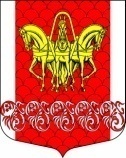 Администрациямуниципального образования«Кисельнинское сельское поселение»Волховского муниципального районаЛенинградской областиРАСПОРЯЖЕНИЕот  11 октября  2016 года  № 50-од Об утверждении порядкаподачи заявления муниципальным служащим администрациимуниципального образования Кисельнинское сельское поселение Волховского муниципального района Ленинградской областио невозможности по объективным причинам представить сведения о доходах,        об имуществе и обязательствах имущественного характера своих супруги (супруга), несовершеннолетних детей в комиссию по соблюдению требований к служебному поведению муниципальных служащих и урегулированию  конфликта интересов           В соответствии с Федеральным законом от 25 декабря 2008 г. № 273-ФЗ «О противодействии коррупции», Федеральным законом от 2 марта 2007 г. № 25-ФЗ «О муниципальной службе в Российской Федерации»:          1. Утвердить порядок подачи заявления муниципальным служащим администрации муниципального образования Кисельнинское сельское поселение Волховского муниципального района Ленинградской области о невозможности по объективным причинам представить сведения о доходах,        об имуществе и обязательствах имущественного характера своих супруги (супруга), несовершеннолетних детей в комиссию по соблюдению требований к служебному поведению муниципальных служащих и урегулированию  конфликта интересов согласно приложению.          2. Специалисту, ответственному за кадровое делопроизводство ознакомить муниципальных служащих с данным порядком под роспись.            3. Постановление вступает в законную силу с момента подписания.5.Контроль за исполнением настоящего постановления оставляю за собой.Глава администрацииМО «Кисельнинское СП»                                                                     Молодцова Е.Л.Исп. А.М.Сальникова,            74-266Утвержденраспоряжением главы администрацииот  11.10.2016 года №  50-од(приложение № 1)ПОРЯДОКподачи заявления муниципальным служащим администрациимуниципального образования Кисельнинское сельское поселение Волховского муниципального района Ленинградской областио невозможности по объективным причинам представить сведения о доходах,        об имуществе и обязательствах имущественного характера своих супруги (супруга), несовершеннолетних детей в комиссию по соблюдению требований к служебному поведению муниципальных служащих и урегулированию  конфликта интересов         1.Настоящий Порядок подачи заявления муниципальным служащим администрации
муниципального образования Кисельнинское сельское поселение Волховского муниципального района Ленинградской области (далее - муниципальное образование) о невозможности по объективным причинам представить сведения о доходах, об имуществе и обязательствах имущественного характера своих супруги (супруга), несовершеннолетних детей в комиссию
по соблюдению требований к служебному поведению муниципальных служащих и урегулированию конфликта интересов (далее - Порядок) разработан в соответствии с Федеральным законом от 25 декабря 2008 г. № 273-ФЗ «О противодействии коррупции», Федеральным законом от 2 марта 2007 г. № 25-ФЗ «О муниципальной службе в Российской Федерации».          2.Лицо, замещающее должность муниципальной службы в администрации муниципального образования (далее - муниципальный служащий), при наличии объективных причин, не позволяющих представить сведения о доходах, об имуществе и обязательствах имущественного характера своих супруги (супруга), несовершеннолетних детей, направляет в комиссию по соблюдению требований к служебному поведению и урегулированию конфликта интересов (далее - комиссия) заявление по форме согласно приложению № 1 к настоящему Порядку.          3.К заявлению муниципальный служащий приобщает документы, подтверждающие невозможность по объективным причинам представления сведений о доходах, об имуществе и обязательствах имущественного характера своих супруги (супруга), несовершеннолетних детей.           4.Заявление о невозможности по объективным причинам представления сведений о доходах, об имуществе и обязательствах имущественного характера своих супруги (супруга), несовершеннолетних детей направляется муниципальным служащим в комиссию не позднее 30 апреля года, следующего за отчетным одновременно с предоставлением сведений о доходах.          5.Заявление регистрируется в журнале регистрации заявлений муниципальных служащих о невозможности по объективным причинам представить сведения о доходах, об имуществе и обязательствах имущественного характера своих супруги (супруга), несовершеннолетних детей по форме согласно приложению № 2 к настоящему Порядку.          6.Рассмотрение заявления осуществляется в порядке, установленном муниципальным правовым актом, регламентирующим порядок работы комиссии по соблюдению требований к служебному поведению муниципальных служащих и урегулированию конфликта интересов Приложение № 1 к ПорядкуВ комиссию по соблюдению требований
к служебному поведению муниципальных служащих и урегулированию конфликта интересовот__________________________________________									       (Ф.И.О. муниципального служащего)                                                                                 ______________________________________________                                                                                                     (замещаемая должность муниципальной службы)______________________________________________________						ЗАЯВЛЕНИЕНа основании Федерального закона от 2 марта 2007 г. № 25-ФЗ «О муниципальной службе в Российской Федерации», Федерального закона от 25 декабря 2008 г. № 273-ФЗ «О противодействии коррупции» сообщаю, что не имею возможности представить  в  кадровую  службу   администрации    муниципального    образования Кисельнинское сельское поселение Волховского муниципального района Ленинградской области сведения о доходах, об имуществе и обязательствах имущественного характера своих супруги (супруга), несовершеннолетних детей (нужное подчеркнуть)      __________________________________________________________________________________________________________________(Ф.И.О. супруги (супруга) и несовершеннолетних детей)__________________________________________________________________________________________________________________________________________________________________________________________________________________________      за период с 1 января 20____года по 31 декабря 20___года, проживающих по адресу:____________________________________________________________________________________________________________________________________________________________________________по следующим объективным причинам:__________________________________________________________________                                                                           (указать причины, по которым невозможно представить сведения о доходах, об имуществе          				и обязательствах имущественного характера своих супруги (супруга), несовершеннолетних детей)_________________________________________________________________________________________________________________________________________________________________________________________________________________________________________________________________________________________________________________________________________________________________________________________________________________________________________________________________________________________________________________________________________________________________________________________________________________________________________________________________________________________________________________	Сообщаю, что в целях представления сведений о доходах, об имуществе и обязательствах имущественного характера мною были предприняты следующие меры:________________________________________________________________________________________________________________________________________________________________________________________________________________________________________________________________________________________________________________________(излагаются предпринятые меры)_____________________________________________________________________________________________________________________________________________________________________________________________________________________________________________________________________________________________________________________________________________________К заявлению прилагаются следующие подтверждающие документы:1.________________________________________________________________________________2.________________________________________________________________________________3.________________________________________________________________________________4.______________________________________________________________________________5.________________________________________________________________________________6.________________________________________________________________________________«_____»	     ____________________20____года     	___________\  __________________________                                                                                                   (подпись)	                           (Ф.И.О.)Приложение № 2					 к ПорядкуЖУРНАЛрегистрации заявлений муниципальных служащих о невозможности по объективным причинам представить сведения о доходах, об имуществе и обязательствах имущественного характера своих супруги (супруга), несовершеннолетних детей№п/пФ.И.О.муниципального служащего, направившего заявлениеЗамещаемая должность муниципальной службыДата регистрации заявленияДата рассмотрения заявления комиссией по соблюдению требований к служебному поведению муниципальных служащих и урегулированию конфликта интересовСодержание решения, принятого по результатам рассмотрения заявления комиссией по соблюдению требований к служебному поведению муниципальных служащих и урегулированию конфликта интересовОтметка об ознакомлении муниципального служащего с решением принятым комиссией по соблюдению требований к служебному поведению муниципальных служащих и урегулированию конфликта интересов